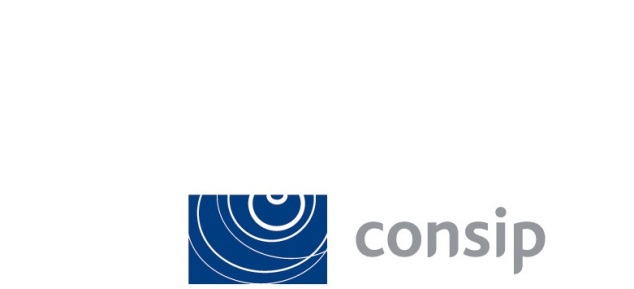 SIGEFDisciplinareIniziativaPartecipantiNumero operatori che hanno presentato offerta2585ACQUISTIGara per la fornitura di energia elettrica e dei servizi connessi, a prezzo variabile, per le Pubbliche Amministrazioni - ed. 20 bis – Sicilia - ID 2585ENEL ENERGIA S.P.A.HERA COMM S.P.A.2